Akademický senát FAST VUT je podle ustanovení čl. 9 odst. 2 Jednacího řádu AS FAST VUT schopný se usnášet (je přítomna nadpoloviční většina ze stanoveného počtu členů senátu). Prezenční listiny členů obou komor AS a dalších účastníků zasedání jsou přiloženy (jako příloha č. 1) k originálu zápisu a archivovány.Další účastníci zasedání:prof. Ing. Rostislav Drochytka, CSc., MBA, dr.h.c., děkan FAST VUT,doc. Mgr. Tomáš Apeltauer, Ph.D., proděkan FAST VUT,prof. Ing. Miroslav Bajer, CSc., proděkan FAST VUT,doc. JUDr. Ing. Zdeněk Dufek, Ph.D., proděkan FAST VUT,doc. Ing. Jan Jandora, Ph.D., proděkan FAST VUT,doc. Ing. Karel Šuhajda, Ph.D., proděkan FAST VUT,Ing. Oldřich Šašinka, MBA, tajemník FAST VUT.Program jednání1.	Doplnění a schválení programu 13. zasedání AS FAST VUT2.	Projednání zápisu z 12. zasedání AS FAST VUT3.	Kontrola plnění úkolů a usnesení4.	Informace vedení FAST VUT5.	Pravidla přijímacího řízení a podmínky pro přijetí ke studiu v bakalářském studijním programu Stavební inženýrství, Městské inženýrství a Geodézie a kartografie pro akademický rok 2023/246.	Pravidla přijímacího řízení a podmínky pro přijetí ke studiu v bakalářském studijním programu Civil Engineering pro akademický rok 2023/247.	Pravidla přijímacího řízení a podmínky pro přijetí ke studiu v bakalářském studijním programu Environmentálně vyspělé budovy pro akademický rok 2023/248.	Pravidla přijímacího řízení a podmínky pro přijetí ke studiu v navazujícím magisterském studijním programu Stavební inženýrství – pozemní stavby, Stavební inženýrství – konstrukce a dopravní stavby, Stavební inženýrství – stavební materiály a technologie, Stavební inženýrství – vodní hospodářství a vodní stavby, Stavební inženýrství – management stavebnictví, Stavební inženýrství – realizace staveb, Environmentálně vyspělé budovy, Městské inženýrství a Geodézie a kartografie pro akademický rok 2023/249.	Pravidla přijímacího řízení a podmínky pro přijetí ke studiu v navazujícím magisterském studijním programu  Civil Engineering  pro akademický rok 2023/2410.	Pravidla přijímacího řízení a podmínky pro přijetí ke studiu v navazujícím magisterském studijním programu  Architektura a rozvoj sídel  pro akademický rok 2023/2411.	Zpráva o hodnocení výuky v bakalářských a magisterských studijních programech na Fakultě stavební VUT v Brně v letním semestru akademického roku 2021/2212.	Projednání návrhu Metodiky SRNP na rok 202313.	Informace z AS VUT14.	Informace z RVŠ15.	Různé16.	ZávěrPrůběh jednáníV pořadí 13. zasedání AS FAST VUT zahájil předseda Ing. P. Beneš ve 13:03 hod. Konstatoval, že v okamžiku zahájení je přítomno celkem 24 členů AS FAST VUT (KAP: 18, SK 6), takže senát je na svém 13. zasedání schopen přijímat usnesení.Předseda Ing. P. Beneš sdělil, že obdržel rezignaci Ing. Karolíny Hudec Jakubíkové na členství v AS FAST VUT. Byl osloven řádně zvolený náhradník Ing. Jan Vystrčil, který se stal řádným členem SKAS FAST VUT. Předseda senátu jej přivítal a popřál hodně úspěchů v práci v AS FAST VUT.Doplnění a schválení programu 13. zasedání AS FAST VUTIng. P. Beneš seznámil členy senátu s navrhovaným programem jednání. K výše uvedenému šestnáctibodovému programu nebyly vzneseny žádné připomínky, ani pozměňovací či doplňující návrhy.Usnesení AS 13.1:AS FAST VUT schvaluje výše uvedený program svého 13. zasedání.Usnesení bylo přijato jednomyslně; v okamžiku hlasování bylo přítomno 24 členů senátu (KAP: 18, SK 6).Projednání zápisu z 12. zasedání AS FAST VUTNávrh znění zápisu ze 12. zasedání AS FAST VUT byl členům senátu elektronicky zaslán dne 6. 10. 2022. Připomínky k němu vznesli doc. P. Dýr, prof. Z. Keršner, doc. O. Plášek, prof. J. Vala, Ing. E. Vítková a RNDr. J. Slaběňáková; připomínky byly do zápisu zapracovány. Poté byl zápis oficiálně zveřejněn. Po zveřejnění zápisu, ani na jednání senátu, nevznesl k jeho znění nikdo žádné další připomínky.Usnesení AS 13.2:AS FAST VUT schvaluje zápis z 12. zasedání dne 21. 9. 2022 bez připomínek.Usnesení bylo přijato jednomyslně; v okamžiku hlasování bylo přítomno 24 členů senátu (KAP: 18, SK 6).Audio-záznam, pořízený během 12. zasedání AS FAST VUT, byl po schválení znění zápisu vymazán.Kontrola plnění úkolů a usneseníÚkol z minulého jednání AS FAST – příprava usnesení, kterým by AS FAST VUT poděkoval kolegům, kteří se celá léta zabývali chodem IS FAST, Ing. M. Menšíkovi, doc. J. Macurovi, Ing. M. Vojkůvkovi a dalším. Projednávání je zařazeno v bodě č. 15 tohoto zasedání.Informace vedení FAST VUTDěkan prof. R. Drochytka:Bylo rozhodnuto o systému rozdělení odměn, částečně podle tarifů, částečně podle výkonů. Systém hodnocení pracovníků na jednotlivých ústavech bude nutné předložit děkanovi, aby se předešlo disproporcím při rozdělování odměn na ústavech. Souvisí to zejména s vyplacením výkonnostních odměn v listopadu 2022.Pravidla rozpočtu 2023 – rektor doc. L. Janíček představil na minulém kolegiu rektora nová pravidla rozpočtu pro příští rok, tzv. k diskuzi, zejména byla provedena změna u ukazatele A. Původní verze měla 80 % z počtu tzv. minulých studií, kde zejména FAST v roce 2016 navýšila počty, a 20 % podle stávajících studií. Nově navržený systém toto zcela převrací na poměr 20/80 %. V absolutní hodnotě, podle analýz předložených rektorem, by FAST měla rozdíl ve výši 36,3 milionů pro příští rok. Tato pravidla jsou pro FAST naprosto likvidační. Rektor doc. L. Janíček k tomu uvedl, že tento trend byl avizován již dříve a FAST měla 5–6 let na to, aby se počty studentů zvedly. Ve stavebním oboru to však není tak jednoduché, jako to má např. FIT. FAST je jediná fakulta, která by na tuto změnu tak radikálně doplatila. Vypracovávají se různé modely, jak to zvrátit, uvidí se, zda se to podaří.Dne 8. 11. 2022 proběhne Slavnostní zasedání VUT při příležitosti 17. listopadu, včetně ocenění nejlepších pracovníků a studentů. Zlatou medaili obdrží prof. M. Bajer a prof. P. Štěpánek, stříbrnou medaili prof. J. Hirš, oceněni budou studenti Ing. D. Skřek a Ing. R. Hermann. Dne 16. 11. 2022 se bude konat slavnostní zasedání akademické obce na FAST, AS FAST je spolupořadatelem; budou rovněž předány zlaté, stříbrné a bronzové medaile a medaile Signum prosperitatis.Vánoční koncert proběhne dne 16. 12. 2022, v 17.00 hod. pro zaměstnance, v 19.00 h pro vedoucí ústavů a sponzory. Vystoupí hudební skupina Hradišťan.Na PVP byli vedoucí požádáni, aby se dohodli se zaměstnanci na home office ve dnech 19.–21. 12. 2022. Děkanské volno bude 22.– 23. 12. 2022 a po Novém roce 2. 1. 2023. Po 16. 12. 2022 bude ukončeno přímé topení, neměly by se vypisovat termíny zkoušek. Dále bude nutno zvážit organizaci a průběh zkouškového období během měsíce ledna 2023. Bude zveřejněno během 14 dnů. Zaměstnancům bylo zasláno desatero, jak se chovat a jak šetřit.Zasedání Průmyslové rady FAST se konalo dne 13. 10. 2022. Zasedání se zúčastnilo 35 ředitelů firem, byla podepsána smlouva s generálním partnerem fakulty firmou CTP Investment. Na Průmyslové radě probíhaly velké diskuze kolem zapojení do BIM u firem a spolupráce s fakultou a dále řešení lepší znalosti jazyků u studentů.Proběhla výběrové řízení na všechny vedoucí ústavů, v návaznosti na ně následuje rovněž výběrové řízení na ředitele Centra AdMaS, a to na částečný úvazek, hledají se cesty, jak uspořit.Proděkan prof. M. Bajer přednesl kromě svých bodů i body za prozatím nepřítomného proděkana doc. J. Jandoru (Informace od proděkana doc. J. Jandory jsou součástí zápisu jako příloha č. 2):Dnes (26. 10. 2022) probíhá tzv. Oborový den. Studenti, kteří následující akademický rok budou ve 3. ročníku BSP Stavební inženýrství, musí podat předběžnou přihlášku do studijní specializace. Aplikace pro předběžné přihlašování bude otevřena od 1. 11. 2022 do 30. 11. 2022.Po Oborovém dni proběhne studentská akce s názvem Zaměř se na specializaci, na které bude proděkan doc. J. Jandora přítomen.Připravuje se Směrnice děkana Úprava, odevzdávání a zveřejňování závěrečných prací na Fakultě stavební VUT v Brně, což souvisí s přechodem na IS VUT.Probíhají úpravy karet předmětů v IS VUT Teacher. Na ústavy byl rozeslán návod na aktualizaci karet předmětů BSP a NSP. Příslušné změny garantů předmětů bude vedoucí ústavu řešit s garanty programů a proděkanem doc. J. Jandorou. Proces oprav karet předmětů bude ukončen k 31. 10. 2022.Zasedání Stipendijní komise proběhne na přelomu října a listopadu 2022. Bylo podáno 421 žádostí o prospěchové stipendium (vloni to bylo 204 žádostí). Vážený studijní průměr se počítá podle platného Studijního a zkušebního řádu.Z důvodu odchodu doc. A. Odvárky do důchodu jej děkan FAST prof. R. Drochytka odvolává z funkce garanta BSP Architektura pozemních staveb, akreditovaného 11. 5. 2015. V tomto SP je nyní 65 studentů, kteří jsou všichni v posledním 4. ročníku. Garantem tohoto BSP byl jmenován Ing. arch. T. Pavlovský, garant BSP Architektura pozemních staveb, akreditovaného 9. 6. 2020. Tato změna byla projednána na Vědecké radě FAST 19. 10. 2022. Body proděkana prof. M. Bajera Bajera (informace od proděkana prof. M. Bajera jsou součástí zápisu jako příloha č. 3):V IS VUT Teacher probíhají úpravy karet předmětů i DSP.Byla vydána směrnice děkana č. 7/2022 Uskutečňování DSP v prezenční formě studia na FAST VUT, kde jsou uvedeny zásady, které by měli studenti DSP dodržovat, podmínky pro odevzdání disertační práce a aktivity, za které dostávají stipendia.KD souhlasilo s vyplacením mimořádných stipendií doktorandů za aktivity konané v AR, výše stipendia vychází z přílohy 8 Směrnice děkana č. 7/2022, podrobnosti, kolik studentů dosáhlo kolik kreditů a výše stipendií je uvedena v příloze č. 3 zápisu. První čtyři studenti, kteří získali kreditů nejvíce, budou ohodnoceni z Programu na podporu strategického řízení, priority D Podpora talentovaných doktorských studentů, kdy za 1. místo bylo uděleno 30 tis. Kč, za 2. místo 27 tis. Kč, za 3. místo 23 tis. Kč, za 4. místo 20 tis. Kč.Probíhá aktualizace prezentací za jednotlivé obory DSP, které budou prezentovány na Semináři pro uchazeče o studium v DSP, který se uskuteční ve čtvrtek 3. 11. 2022 od 14 h v aule.Agendy doktorského studia v CIS – proběhlo jednání proděkana prof. M. Bajera a Ing. M. Menšíka s prorektorem prof. M. Doupovcem a s vedoucí Odboru studijních záležitostí RE VUT Mgr. H. Odstrčilovou. Rektorát VUT osloví i ostatní fakulty VUT s cílem zmapovat kritéria, na základě kterých jsou doktorandům vyplácena stipendia.Proděkan doc. T. Apeltauer:Byla vyhlášena výzva programu SIGMA TA ČR. V tomto programu se sdružují obecné programy, které nebyly zaměřeny resortně (např. ZETA nebo ETA). Aktuálně byla otevřena výzva orientovaná na společenskovědní výzkum, dříve program ETA. Je to nový směr, kterým se můžeme vydat, ve společenskovědním výzkumu je velký potenciál. Pokud mají členové AS téma, jak jejich výzkum propojit s obory psychologie, sociologie apod., nabízí vedení pomoc s přípravou projektu a upozorňuje na možnost spolupráce s ústavem SPV.Probíhá příprava návrhů projektů OP JAK Špičkový výzkum, pro FAST jsou relevantní zejména 2 žádosti, každá z nich má na FAST svého odborného garanta, který je koordinuje. Projekt VALORIZE připravuje FCH, za FAST jej koordinuje doc. J. Zach. Projekt 3IS připravuje AV ČR, za FAST jej koordinuje doc. J. Eliáš. Oba komunikují s potenciálními nositeli dílčích témat na FAST. Výzva je zaměřena na špičkový výzkum, požadavky jsou H-index a citace.Dokončuje se dodávka dat do systému Sběru kvalitních výsledků (SKV), jehož hodnocení je základem modulu M1 Metodiky M17+. VUT v posledním hodnocení nedopadlo příliš dobře, průměrná známka byla horší než 3, podprůměrná mezi všemi výzkumnými institucemi. FAST se se svou průměrnou známkou výrazně odlišovala od ostatních fakult a táhla nahoru hodnocení VUT jako celku. Kolegové, kteří se podíleli na loňské dodávce dat, si zaslouží velké poděkování. V těchto dnech probíhá stejný proces, mírně se změnil systém, výsledků se do systémů dodává více. Apeluje na dlouhodobou strategii, je třeba dopředu počítat s produkcí kvalitních výsledků, nikoliv preferovat objem.Zasedání Vědecké rady FAST se uskutečnilo 19. 10. 2022, byla předána ocenění TOP10 v oblasti publikací i doplňkové činnosti. Proběhlo habilitační řízení Ing. R. Kantové a řízení ke jmenování profesorem doc. J. Eliáše. Byla schválena změna složení komise doc. Ondřeje Šikuly. Další zasedání VR bude 7. 12. 2022, na programu jsou dvě řízení ke jmenování profesorem.Konference Juniorstav – termín pro registraci byl prodloužen do tohoto pátku 28. 10. 2022, odevzdání článku do 11. 11. 2022. K dnešnímu dni (26. 10. 2022) je již přihlášeno 55 abstraktů, z nichž je z VUT FAST 40, z Bratislavy 3, Žiliny 1, ČVUT 6, Bulharska 1, ostatní 3. Někteří autoři již odevzdali příspěvek, exploze abstraktů se dá očekávat v poslední den. Pro registrované byla zajištěna úvodní přednáška U/U studio, proděkan doc. T. Apeltauer doporučil apelovat na registraci studentů doktorandů.Pokračuje se ve výrazném rozšíření projektové podpory na půdorysu FAST týmů. Ze strany ústavů je poptávka po tom, aby řešitelé nebyli v administrativě úplně sami, ale aby měli k dispozici širší projektovou podporu. Primárně bude tým složen z talentovaných studentů, ale bude nepochybně nějaký čas trvat, než se systém a tým zaběhne.Proděkan doc. Z. Dufek:Propagační materiály – proděkan doc. Z. Dufek prezentoval novou brožuru o fakultě pro zahraničí v angličtině, která bude zaslána Zahraniční a marketingové komisi děkana, vznikne brožura v papírové formě, ale budou připraveny i grafické varianty na využití na webových stránkách. Dále byly představeny plakáty, které se budou používat při komunikaci se středními školami, měly by sdělit středoškolákům nějakou emoci a pozitivní asociaci. Při výběru vysoké školy podle průzkumu není rozhodující vzdálenost od bydliště, ale je zajímavý faktor Brna, že má FAST opravený historický kampus, což je výhoda oproti tomu, jak vypadá areál Stavební fakulty ČVUT v Praze, na FAST je rovněž přátelštější přístup než v Praze. Umístění plakátu zdarma se již podařilo domluvit na dvou středních školách.Začalo turné po SŠ stavebního zaměření. Program v Centru AdMaS FAST FACTOR s motem „nepustí-li nás na střední školy, zkusme je nalákat k nám, ať okusí část fakulty na vlastní kůži“. V rámci programu bude okamžik, kdy se studenti přihlásí na sociální sítě, nějaké registrace již začaly probíhat.Akce pro veřejnost – 30. 9. 2022 Noc vědců, 2 300 návštěvníků, cca 1/3 z celkové návštěvnosti za celé VUT, obrovský úspěch, před covidem bývalo 1 600 návštěvníků; velké poděkování patří všem zapojeným ústavům. 4. 10. 2022 proběhl hudební festival FASTFest, 1 542 platících návštěvníků (před Covidem bylo 987). Podrobnosti jsou v zápisu z PVP.V létě proběhla online kampaň na nábor studentů v prioritních zemích české rozvojové pomoci – Bosna a Hercegovina, Kambodža, Etiopie, Gruzie, Moldávie, Ukrajina, Zambie. Přihlášky do tohoto programu koordinuje MŠMT. Ke studiu na FAST se přihlásilo 560 studentů, na FEKT 258 a na FCH 2. Na ostatní fakulty VUT nikdo. Ostatní stavební fakulty v ČR se údajně nezapojily. Nyní bude probíhat na ambasádách další kolo výběrového řízení.Proděkan doc K. Šuhajda:Plán investičních aktivit na rok 2023 – v souvislosti s požadavkem MŠMT na zpracování Osnovy plánu investičních aktivit vysoké školy pro r. 2023 dle přílohy č. 11 pro Plán realizace strategického záměru VUT pro r. 2023 požádal proděkan doc. K. Šuhajda o zaslání souhrnné informace o pořízení strojního a přístrojového vybavení v r. 2023, tj. celkový objem výdajů na typ investiční akce (po jednotlivých součástech, s uvedením předpokládaného krytí těchto výdajů z různých zdrojů) včetně stručného shrnutí obsažených aktivit a zdůvodnění, zejména u nákladnějších položek (od 5 milionů Kč). Byl připraven formulář ve formě tabulky v programu Excel a rozeslán na ústavy. Rektorát VUT požaduje odevzdání v termínu do 31. 10. 2022, je na to málo času.FAST Coworking – vedení FAST odsouhlasilo vytvoření coworkingu, který by měl fungovat mezi pedagogickými pracovníky, studenty a profesním vnějším světem. Jedná se o vytvoření studentského hubu, tj. bodu setkávání, prostory budou umožňovat práci kolektivu na projektech, součástí by byla zasedací místnost, odpočinková zóna apod. Cílem je vytvořit podporu podnikavosti studentů. Proděkan doc. Z. Dufek přislíbil, že bude předávat zkušenosti studentům, jak mají založit firmu atd. Start-upy, resp. rozjezd studentského podnikání, je jedním ze zásadních hodnotících indikátorů fakulty. Důležité bude zapojení akademických pracovníků, kteří by se studenty společně využívali výše uvedené místnosti a řešili s nimi zakázky DČ. Studenti si budou předávat kontakty, později to přesunou do své externí praxe. Jedná se tedy zejména o podporu nadaných studentů.Tajemník Ing. O. Šašinka:Čerpání rozpočtu – byly vyplaceny odměny, podrobné čerpání bude sděleno na listopadovém zasedání AS FAST, není to ještě spočítáno.Do konce října 2022 bude z EO dodán harmonogram všech činností do konce roku 2022, co je třeba ještě učinit, pracovní měsíc prosinec bude krátký, tajemník Ing. O. Šašinka apeloval na dodržení avizovaných termínů.Úspory – v pondělí 24. 10. 2022 obdržela fakulta předpis záloh na celý rok 2023 na dodávku tepla. Za leden a únor jsou zálohy ve výši jako za celý rok čerpání tepla v roce 2021; za leden je to přes 5 mil. Kč záloh, za únor cca 4 mil. Kč, tedy 9 mil. Kč za 2 měsíce v zálohách. Jsou řešeny varianty, jak ušetřit, kde lze dosáhnout největší úspory. Seznam klasických úsporných opatření byl rozeslán zaměstnancům a na ústavy.Diskuze:Prof. J. Korytárová se dotázala, proč je rozdíl mezi zálohami za leden a únor tak velký, tj. 1 mil. Kč.Ing. O. Šašinka Jedná se o předpis podle předpokládané spotřeby z minulých let. Navýšení dělá 115 %, tedy 2,15násobek loňského předpisu. Jedná se o měsíční zálohy. Jsou dvě zálohy se splatností v daném měsíci.Prof. J. Korytárová pochválila děkana prof. R. Drochytku za velký článek o podpisu smlouvy s firmou CTP Investment, který se objevil v Brněnském deníku. Je tam fotka ředitele této firmy s děkanem FAST a maskotem FAST bobrem, rovněž rozhovor s děkanem FAST. VUT se na rozdíl od Mendelovy university a Masarykovy university prezentuje v tomto deníku velice málo.Prof. R. Drochytka – marketing se nyní dělá masivně, je to velice potřeba.Doc. L. Klusáček se dotázal proděkana doc. T. Apeltauera, jaký je přítok do financí fakulty za modul M1. Dříve to bylo 15 %, dotaz zní, zda se to změnilo, nebo zda těch 15 % stojí za tak velké úsilí.Doc. T. Apeltauer slíbil přinést na příští zasedání AS FAST prezentaci, kde je uvedeno srovnání s ČVUT. Zde není o čem pochybovat, pokud se fakulta chce vymanit ze současného škálování v rámci univerzit, je to potřeba. Hodnocení VUT je podprůměrné a VUT se nachází na úrovni Husitského muzea v Táboře. Fakulta se musí na modul M1 soustředit a snažit se hodnocení v rámci VUT udržet.Prof. R. Drochytka: 15 % je částka, která je v tuto chvíli nutná. Poděkoval i minulému vedení FAST, za M1 měla FAST nejlepší hodnocení na celém VUT. V tomto musíme pokračovat, velké díky patří ústavům, že to zpracovaly, 15 % je velká částka, o kterou by fakulta neměla přijít.Doc. L. Klusáček se dotázal proděkana doc. Z. Dufka, zda hodlá měřit efektivitu a účinnost marketingu.Doc. Z. Dufek: Sám je posedlý hodnocením efektivity a měřením – co se vynaložilo a co to přineslo. Ale je potřeba to vnímat v širším kontextu. Kritérium je jednoduché – počet studentů. Zajímá nás, zda klesá počet studentů více nebo méně, než je pokles populace (demografické křivky). Počet studentů klesal na FAST více, ale propad se již zastavil. Propad je v celém oboru, sleduje se, jak si stojíme v rámci oboru. Není to jen o propagaci. Druhá věc je ten produkt – co učíme, jak učíme, je důležitá reference, kterou studenti poskytují – jak se jim u nás líbí. Už je hotová analýza toho, ve kterých předmětech nejčastěji studenti končí. Dalšími faktory je i to, jak funguje studijní oddělení, přechod na nový IS, na tomto všem se musí pracovat dlouhodobě. Měření efektivity je dlouhodobé. Bude se měřit nárust počtu studentů z gymnázií. Další číslo, na které se lze zaměřit je, že 100 studentů ročně nastoupí znovu a zapíšou se. Počet přijatých vs. počet zapsaných by se měl snižovat.Doc. P. Dýr se dotázal, jak pokračuje přechod z Intranetu na Intraportál, stále s tím jsou problémy, nerad by s kolegy uháněl Ing. M. Menšíka, ale stále ještě nemají studenty zapsané v předmětu Specializovaný ateliér. Dají se o přechodu získat nějaké další informace? Další dotaz zní, zdali by bylo možné obohatit studentské průkazy o informaci o tom, že studují architekturu, studenti podle studentských karet dostávají slevy na vstupy, obtížně se jim studium architektury prokazuje, když to na kartě uvedeno není.Prof. R. Drochytka: Ohledně studentských karet nedokáže v tuto chvíli odpovědět, je to pod studijním oddělením, bude zodpovězeno příště.Ing. O. Šašinka: Průkazy byly vydávány na základě seznamů dodaných na rektorát, je potřeba zjistit, zda se na průkazy dá informace přidat, informace budou podány příště.Prof. R. Drochytka: Přechod na CIS mají na starosti doc. T. Apeltauer a doc. J. Jandora, je to průběžný jev.Doc. T. Apeltauer navrhl, že by se Ing. M. Menšík dostavil na příští 2 či 3 zasedání AS FAST a dotazy na přechod na CIS zodpověděl.Doc. O. Plášek se dotazoval na změny v kartách předmětů: Podle pokynů se měla doplnit literatura, ale lze měnit všechno?Prof. M. Bajer: Prioritní je doplnění literatury a změny na pozicích garanta. Další změny by se měly udělat před dalším akademickým rokem.Doc. K. Šuhajda: Změny se mohou provádět pouze do rozsahu 30 %.Doc. T. Apeltauer odpověděl doc. L. Klusáčkovi na jeho dotaz ze začátku diskuze, že přidělená podpora na VUT byla 565 mil. Kč a na ČVUT 891 mil. Kč, univerzita se tedy má kam dotahovat. Případnou změnu procentuálního hodnocení modulu M1 ještě ověří.Prof. R. Drochytka: Institucionální podpora je kolem 80 mil. Kč, takže 15 % by bylo kolem 10 mil. Kč.Ing. B. Biely k přechodu do CIS: nefunguje kopírování literatury z jednoho systému do druhého, kopírovat lze jen po řádcích, bylo by potřeba kopírovat en bloc.Ing. E. Vítková: Nejrychlejší metoda je přetáhnout všechno do Wordu.Doc. P. Rovnaník: Prováděl kopírování taky přes Word. Narazil ale ještě na jeden problém. V bodech, co má karta předmětu obsahovat, je povinný bod hodnocení, ale v předmětech na FAST v žádném není. Je tento bod povinný nebo ne? Jedná se o informace, jakým způsobem se hodnotí zkouška, zda je ústní nebo písemná. Jiné fakulty to tam mají.Prof. R. Drochytka: Tyto informace budou zveřejněny centrálně, garantů je hodně.Prof. J. Korytárová: Při provedení změny garanta, jsou provedené změny vidět na VUT, ale v IS FAST zůstávají ti původní nezměněni, tedy je tam nesoulad, nepropisuje se to nazpátek.Doc. T. Apeltauer poprosil otázky, jejichž řešení nepočká do dalšího zasedání AS FAST, poslat na e-mail předsedovi AS FAST Ing. P. Benešovi, doc. T. Apeltauer je následně probere s Ing. M. Menšíkem. Otázky dlouhodobější poslat v předstihu (ideálně alespoň týden) před jednáním AS FAST, aby se na ně Ing. M. Menšík mohl připravit.Doc. P. Rovnaník: Studentům NSP v posledním ročníku již končí semestr a bude zkouškové období. Bude nějaký návod, jak vypisovat termíny? Měly by se vypisovat příští týden.Doc. T. Apeltauer si otázku zapsal pro Ing. M. Menšíka.Ing. P. Beneš: Nemá proti tomu, aby se Ing. M. Menšík zúčastnil zasedání AS FAST, ale diskuze o přechodu na CIS není hlavní činností senátu.Doc. T. Apeltauer: Bylo by možné svolat sérii zasedání Rady pro informační systém, tam má každý ústav zástupce. Zasedání by se konala každý měsíc tak dlouho, dokud bude potřeba. S Ing. M. Menšíkem naplánují setkávání tohoto orgánu, na zasedání budou pozváni i pedagogičtí tajemníci.AS vzal na vědomí informace vedení fakulty.Pravidla přijímacího řízení a podmínky pro přijetí ke studiu v bakalářském studijním programu Stavební inženýrství, Městské inženýrství a Geodézie a kartografie pro akademický rok 2023/24Dne 26. 10. 2022 předložil děkan FAST VUT návrh dokumentu s názvem Pravidla přijímacího řízení a podmínky pro přijetí ke studiu v bakalářském studijním programu Stavební inženýrství, Městské inženýrství a Geodézie a kartografie pro akademický rok 2023/24. Tento dokument byl obratem elektronicky rozeslán všem členům AS FAST VUT.Předseda AS FAST Ing. P. Beneš požádal zástupce předkladatele proděkana prof. M. Bajera o komentář k předloženému dokumentu.Prof. M. Bajer uvedl, že členění dokumentů je podle toho, do kterých studijních programů lze přijímat studenty bez příjímacích zkoušek, a kde se budou dělat přijímačky, vyčleněno EVB. Obsah však zůstal stejný. Všechno potřebné by mělo být vydiskutováno na Pedagogické komisi AS, závěry by se přednesly na příštím zasedání AS FAST. Toto vyjádření platí pro všechny následující směrnice.Usnesení AS 13.3:AS FAST VUT ukládá PedK AS FAST, aby projednala předložený dokument Pravidla přijímacího řízení a podmínky pro přijetí ke studiu v bakalářském studijním programu Stavební inženýrství, Městské inženýrství a Geodézie a kartografie pro akademický rok 2023/24 a připravila návrh stanoviska na jednání AS FAST dne 9. 11. 2022.Usnesení bylo přijato jednomyslně; v okamžiku hlasování bylo přítomno 23 členů AS FAST VUT (KAP: 18, SK: 5).Pravidla přijímacího řízení a podmínky pro přijetí ke studiu v bakalářském studijním programu Civil Engineering pro akademický rok 2023/24Dne 26. 10. 2022 předložil děkan FAST VUT návrh dokumentu s názvem Admission procedure rules and conditions for admission to study into the bachelor’s degree study programme Civil Engineering for the academic year 2023/24. Tento dokument byl obratem elektronicky rozeslán všem členům AS FAST VUT.Usnesení AS 13.4:AS FAST VUT ukládá PedK AS FAST, aby projednala předložený dokument Admission procedure rules and conditions for admission to study into the bachelor’s degree study programme Civil Engineering for the academic year 2023/24 a připravila návrh stanoviska na jednání AS FAST dne 9. 11. 2022.Usnesení bylo přijato jednomyslně; v okamžiku hlasování bylo přítomno 23 členů AS FAST VUT (KAP: 18, SK: 5).Pravidla přijímacího řízení a podmínky pro přijetí ke studiu v bakalářském studijním programu Environmentálně vyspělé budovy pro akademický rok 2023/24Dne 26. 10. 2022 předložil děkan FAST VUT návrh dokumentu s názvem Pravidla přijímacího řízení a podmínky pro přijetí ke studiu v bakalářském studijním programu Environmentálně vyspělé budovy pro akademický rok 2023/24. Tento dokument byl obratem elektronicky rozeslán všem členům AS FAST VUT.Usnesení AS 13.5:AS FAST VUT ukládá PedK AS FAST, aby projednala předložený dokument Pravidla přijímacího řízení a podmínky pro přijetí ke studiu v bakalářském studijním programu Environmentálně vyspělé budovy pro akademický rok 2023/24 a připravila návrh stanoviska na jednání AS FAST dne 9. 11. 2022.Usnesení bylo přijato jednomyslně; v okamžiku hlasování bylo přítomno 23 členů AS FAST VUT (KAP: 18, SK: 5).Pravidla přijímacího řízení a podmínky pro přijetí ke studiu v navazujícím magisterském studijním programu Stavební inženýrství – pozemní stavby, Stavební inženýrství – konstrukce a dopravní stavby, Stavební inženýrství – stavební materiály a technologie, Stavební inženýrství – vodní hospodářství a vodní stavby, Stavební inženýrství – management stavebnictví, Stavební inženýrství – realizace staveb, Environmentálně vyspělé budovy, Městské inženýrství a Geodézie a kartografie pro akademický rok 2023/24Dne 26. 10. 2022 předložil děkan FAST VUT návrh dokumentu s názvem Pravidla přijímacího řízení a podmínky pro přijetí ke studiu v navazujícím magisterském studijním programu Stavební inženýrství – pozemní stavby, Stavební inženýrství – konstrukce a dopravní stavby, Stavební inženýrství – stavební materiály a technologie, Stavební inženýrství – vodní hospodářství a vodní stavby, Stavební inženýrství – management stavebnictví, Stavební inženýrství – realizace staveb, Environmentálně vyspělé budovy, Městské inženýrství a Geodézie a kartografie pro akademický rok 2023/24. Tento dokument byl obratem elektronicky rozeslán všem členům AS FAST VUT.Usnesení AS 13.6:AS FAST VUT ukládá PedK AS FAST, aby projednala předložený dokument Pravidla přijímacího řízení a podmínky pro přijetí ke studiu v navazujícím magisterském studijním programu Stavební inženýrství – pozemní stavby, Stavební inženýrství – konstrukce a dopravní stavby, Stavební inženýrství – stavební materiály a technologie, Stavební inženýrství – vodní hospodářství a vodní stavby, Stavební inženýrství – management stavebnictví, Stavební inženýrství – realizace staveb, Environmentálně vyspělé budovy, Městské inženýrství a Geodézie a kartografie pro akademický rok 2023/24 a připravila návrh stanoviska na jednání AS FAST dne 9. 11. 2022.Usnesení bylo přijato jednomyslně; v okamžiku hlasování bylo přítomno 23 členů AS FAST VUT (KAP: 18, SK: 5).Pravidla přijímacího řízení a podmínky pro přijetí ke studiu v navazujícím magisterském studijním programu Civil Engineering pro akademický rok 2023/24Dne 26. 10. 2022 předložil děkan FAST VUT návrh dokumentu s názvem Admission procedure rules and conditions for admission to study into the master’s degree study programme Civil Engineering for the academic year 2023/24. Tento dokument byl obratem elektronicky rozeslán všem členům AS FAST VUT.Usnesení AS 13.7:AS FAST VUT ukládá PedK AS FAST, aby projednala předložený dokument Admission procedure rules and conditions for admission to study into the master’s degree study programme Civil Engineering for the academic year 2023/24 a připravila návrh stanoviska na jednání AS FAST dne 9. 11. 2022.Usnesení bylo přijato jednomyslně; v okamžiku hlasování bylo přítomno 23 členů AS FAST VUT (KAP: 18, SK: 5).Pravidla přijímacího řízení a podmínky pro přijetí ke studiu v navazujícím magisterském studijním programu Architektura a rozvoj sídel pro akademický rok 2023/24Dne 26. 10. 2022 předložil děkan FAST VUT návrh dokumentu s názvem Pravidla přijímacího řízení a podmínky pro přijetí ke studiu v navazujícím magisterském studijním programu Architektura a rozvoj sídel pro akademický rok 2023/24. Tento dokument byl obratem elektronicky rozeslán všem členům AS FAST VUT.Usnesení AS 13.8:AS FAST VUT ukládá PedK AS FAST, aby projednala předložený dokument Pravidla přijímacího řízení a podmínky pro přijetí ke studiu v navazujícím magisterském studijním programu Architektura a rozvoj sídel pro akademický rok 2023/24 a připravila návrh stanoviska na jednání AS FAST dne 9. 11. 2022.Usnesení bylo přijato jednomyslně; v okamžiku hlasování bylo přítomno 23 členů AS FAST VUT (KAP: 18, SK: 5).Zpráva o hodnocení výuky v bakalářských a magisterských studijních programech na Fakultě stavební VUT v Brně v letním semestru akademického roku 2021/22Dne 25. 10. 2022 předložil děkan FAST senátu žádost o projednání Zprávy o hodnocení výuky v bakalářských a magisterských studijních programech na Fakultě stavební VUT v letním semestru akademického roku 2021/22. Dokument byl obratem rozeslán všem členům AS FAST.Předseda AS FAST Ing. P. Beneš požádal zástupce předkladatele proděkana doc. M. Bajera o komentář k předloženému dokumentu.Prof. M. Bajer ve svém vystoupení uvedl, že je to jedna z posledních Zpráv o hodnocení výuky, protože hodnocení bude v budoucnu zajišťovat rektorát VUT. Předkládaná Zpráva o hodnocení výuky odpovídá obdobným dokumentům z minulých let.Usnesení AS 13.9AS FAST VUT ukládá PedK AS FAST, aby projednala předložený dokument Zpráva o hodnocení výuky v bakalářských a magisterských studijních programech na Fakultě stavební VUT v letním semestru akademického roku 2021/22 a připravila návrh stanoviska na jednání AS FAST dne 9. 11. 2022.Usnesení bylo přijato jednomyslně; v okamžiku hlasování bylo přítomno 23 členů AS FAST VUT (KAP: 18, SK: 5).Projednání návrhu Metodiky SRNP na rok 2023Dne 19. 10. 2022 předložil děkan FAST VUT návrh Metodiky SRNP na rok 2023. Tento dokument byl obratem rozeslán všem členům AS FAST VUT.Předseda senátu požádal zástupce předkladatele prof. M. Bajera, aby se vyjádřil k předkládanému dokumentu.Prof. M. Bajer sdělil, že se jedná se o SRNP pro rozpočtový rok 2023. Bylo provedeno několik oprav v textu, nicméně tyto opravy jsou spíše upřesňujícího charakteru a dávají do souladu text Metodiky s tím, jak se na fakultě SRNP již několik let počítalo. Žádná výrazná odchylka oproti Metodice pro roku 2022 tam není. Předložení přílohy 2 – koeficienty, se předpokládá příští rok na březnovém zasedání AS FAST.Usnesení AS 13.10:AS FAST VUT ukládá EK AS FAST VUT, aby projednala návrh Metodiky SRNP na rok 2023 a připravila návrh stanoviska na příští zasedání AS FAST VUT.Usnesení bylo přijato jednomyslně; v okamžiku hlasování bylo přítomno 23 členů AS FAST VUT (KAP: 18, SK: 5).Informace z AS VUTO jednání AS VUT dne 11. 10. 2022 informoval Ing. P. Beneš.AS VUT schválil:Konsolidovaný Rozpočet VUT v Brně na rok 2022 a Střednědobý výhled pro následující roky 2023 a 2024.Nové znění Řádu výběrových řízení VUT.Dodatek č. 5 k Organizačnímu řádu Rektorátu VUT.Nové členy Vědecké rady VUT: prof. T. Kašparovského, děkana Přírodovědecké fakulty MU, a prof. A. Kocmanovou, akademickou pracovnici Fakulty podnikatelské VUT.Informace z RVŠInformace ze 6. zasedání sněmu RVŠ dne 13. 10. 2022 přednesla prof. J. Korytárová.Na zasedání byly řešeny zejména ekonomické a právní záležitosti, akcentován byl pozměňovací návrh poslance prof. K. Raise a prof. I. Vondráka na navýšení rozpočtu vysokých škol. Jedná se prozatím pouze o návrhy, tato záležitost se teprve projednává. RVŠ návrh podpořila. Informace z 6. zasedání Sněmu RVŠ jsou součástí zápisu jako příloha č. 4.Prof. J. Korytárová představila prezentaci JUDr. L. Valové, předsedkyně EK RVŠ, ze které mimo jiné vyplývá, že i pokud bude rozpočet navýšen, navýšení vůbec nepokryje nárůst výdajů VŠ vyplývající z nárustu cen energií a dalších skutečností. Prezentace JUDR. L. Valové je součástí zápisu jako příloha č. 5.Diskuze:Prof. R. Drochytka: Na VUT byla na návštěvě ministryně pro vědu, výzkum a inovace Mgr. H. Langšádlová, o navýšení rovněž hovořila, ale ještě není nic schválené, tedy uvidíme, jak to dopadne ve skutečnosti.Různé	15.1 Poděkování AS FAST VUT Z diskuze na minulém jednání AS FAST vyplynulo, že by bylo vhodné připravit návrh usnesení, kterým by AS FAST VUT poděkoval kolegům, kteří se celá léta zabývali chodem IS FAST.Usnesení AS 13.11:AS FAST VUT děkuje pracovníkům FAST VUT Ing. M. Menšíkovi, doc. J. Macurovi, Ing. M. Vojkůvkovi a Ing. M. Kutínové za činnosti spojené s dlouholetým zajišťováním funkčnosti IS FAST včetně vytvoření uživatelsky příjemného prostředí a také za činnosti, které jsou spojené s nelehkým přechodem FAST VUT na CIS. Děkanovi FAST VUT doporučuje jejich záslužnou činnost ocenit.Usnesení bylo přijato jednomyslně; v okamžiku hlasování bylo přítomno 22 členů senátu (KAP: 17, SK 5).ZávěrPředběžný návrh programu dalšího řádného zasedání:Doplnění a schválení programu 14. řádného zasedání AS FAST VUTProjednání zápisu z 13. zasedání AS FAST VUTKontrola plnění úkolů a usneseníInformace vedení FAST VUTPravidla přijímacího řízení a podmínky pro přijetí ke studiu v bakalářském studijním programu Stavební inženýrství, Městské inženýrství a Geodézie a kartografie pro akademický rok 2023/24Pravidla přijímacího řízení a podmínky pro přijetí ke studiu v bakalářském studijním programu Civil Engineering pro akademický rok 2023/24Pravidla přijímacího řízení a podmínky pro přijetí ke studiu v bakalářském studijním programu Environmentálně vyspělé budovy pro akademický rok 2023/24Pravidla přijímacího řízení a podmínky pro přijetí ke studiu v navazujícím magisterském studijním programu Stavební inženýrství – pozemní stavby, Stavební inženýrství – konstrukce a dopravní stavby, Stavební inženýrství – stavební materiály a technologie, Stavební inženýrství – vodní hospodářství a vodní stavby, Stavební inženýrství – management stavebnictví, Stavební inženýrství – realizace staveb, Environmentálně vyspělé budovy, Městské inženýrství a Geodézie a kartografie pro akademický rok 2023/24Pravidla přijímacího řízení a podmínky pro přijetí ke studiu v navazujícím magisterském studijním programu Civil Engineering pro akademický rok 2023/24Pravidla přijímacího řízení a podmínky pro přijetí ke studiu v navazujícím magisterském studijním programu Architektura a rozvoj sídel pro akademický rok 2023/24Zpráva o hodnocení výuky v bakalářských a magisterských studijních programech na Fakultě stavební VUT v letním semestru akademického roku 2021/22Návrh Metodiky SRNP na rok 2023Informace z AS VUTInformace z RVŠRůznéZávěrUsnesení AS 13.12:AS FAST VUT vzal na vědomí předběžný program svého 14. řádného zasedání, které se bude konat dne 9. 11. 2022. Návrh aktuálního programu jednání a všechny projednávané dokumenty budou členům AS FAST VUT zaslány předem elektronicky.Usnesení bylo přijato jednomyslně; v okamžiku hlasování bylo přítomno 22 členů senátu (KAP: 17, SK: 5).Jednání 13. zasedání AS FAST VUT v Brně bylo ukončeno 26. 10. 2022 v 15.00 hod.Zapsala:	Ing. Eva Šuhajdová, Ph.D.Vypracoval:	Ing. Petr Beneš, CSc.Verifikoval:	doc. Ing. Otto Plášek, Ph.D.Přílohy:Prezenční listina přítomných na 13. zasedání AS FASTInformace od proděkana doc. J. JandoryInformace od proděkana prof. M. BajeraInformace z 6. zasedání Sněmu RVŠPrezentace Ekonomické informace JUDR. L. ValovéV Brně dne:	26. 10. 2022…………………………………………….……..……………. 	……………………..……………………..…………….	………………………………………………………..…………….	Ing. Petr Beneš, CSc.	doc. Ing. Otto Plášek, Ph.D.	Ing. Radek Hermann	předseda AS FAST VUT v Brně	předseda KAP AS FAST VUT v Brně	předseda SK AS FAST VUT v Brně 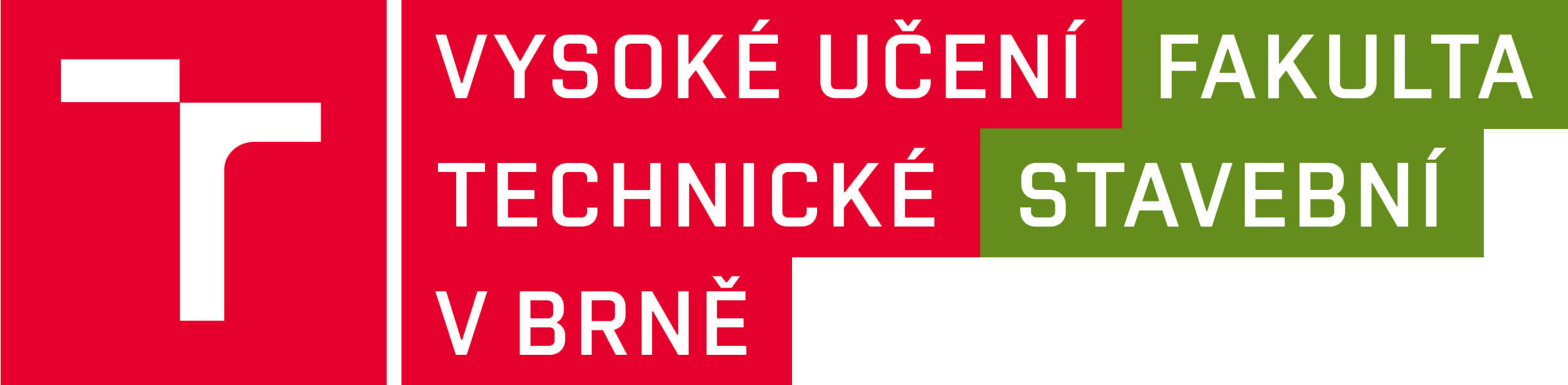 AKADEMICKÝ SENÁT FAKULTY STAVEBNÍVYSOKÉHO UČENÍ TECHNICKÉHO V BRNĚAKADEMICKÝ SENÁT FAKULTY STAVEBNÍVYSOKÉHO UČENÍ TECHNICKÉHO V BRNĚAKADEMICKÝ SENÁT FAKULTY STAVEBNÍVYSOKÉHO UČENÍ TECHNICKÉHO V BRNĚAKADEMICKÝ SENÁT FAKULTY STAVEBNÍVYSOKÉHO UČENÍ TECHNICKÉHO V BRNĚAKADEMICKÝ SENÁT FAKULTY STAVEBNÍVYSOKÉHO UČENÍ TECHNICKÉHO V BRNĚAKADEMICKÝ SENÁT FAKULTY STAVEBNÍVYSOKÉHO UČENÍ TECHNICKÉHO V BRNĚZÁPISze 13. zasedání AS FAST VUT, konaného dne 26. 10. 2022ZÁPISze 13. zasedání AS FAST VUT, konaného dne 26. 10. 2022ZÁPISze 13. zasedání AS FAST VUT, konaného dne 26. 10. 2022ZÁPISze 13. zasedání AS FAST VUT, konaného dne 26. 10. 2022ZÁPISze 13. zasedání AS FAST VUT, konaného dne 26. 10. 2022ZÁPISze 13. zasedání AS FAST VUT, konaného dne 26. 10. 2022ZÁPISze 13. zasedání AS FAST VUT, konaného dne 26. 10. 2022ZÁPISze 13. zasedání AS FAST VUT, konaného dne 26. 10. 2022počet členů počet členů přítomnopřítomnonepřítomnoomluvenonepřítomnobez udání dův.Komora akademických pracovníků25251872,0 %61Studentská komora1515640,0 %9Akademický senát FAST VUT celkem40402460,0 %15Další účastníci zasedání77